 Second Grade Supply List 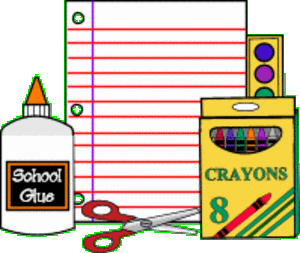 Please label all supplies with first/last name and class number!Please Note: No parents are permitted to escort students into the building with supplies or leave supplies at security to be delivered to classrooms.  Only send in what your child can carry. Day 1: Please bring in the following supplies to school on Monday, September 13th. Day 2: Please bring in the following supplies to school on Tuesday, September 14th.6  WIDE rule lined composition notebooks – NO SPIRALSPlease put your child’s first and last name on the front of each notebook!6 folders (plastic preferred) One of each of the following colors: red, blue, yellow, orange, green, purple2 boxes of  # 2 pencils (recommended brand – Ticonderoga)2 boxes of 24 count crayons (Crayola brand)2  boxes of tissues1 package of thick Expo Dry Erase Markers OR1 package of “skinny” Expo Dry Erase Markers 1 pair of scissors (metal - with a point preferred)2 packages of bar erasers1 pencil case (recommended – hard box) 4  JUMBO glue sticks1 box of GALLON zipper seal plastic freezer bags – Ziploc or Glad brand OR 1 box of  QUART zipper seal plastic freezer bags –  Ziploc or Glad brand1 box of SANDWICH sized zipper seal plastic bags – Ziploc or Glad brand 1 ruler with inches and centimeters1 package of 4 x 6 index cards 1 pack of colored pencils (Crayola brand)